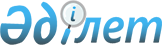 Об Искакове М.Н.Постановление Правительства Республики Казахстан от 23 июня 2003 года N 601      Правительство Республики Казахстан постановляет: 

      Назначить Искакова Марлена Нурахметовича председателем Налогового комитета Министерства финансов Республики Казахстан.       Премьер-Министр 

      Республики Казахстан 
					© 2012. РГП на ПХВ «Институт законодательства и правовой информации Республики Казахстан» Министерства юстиции Республики Казахстан
				